AF/03-08/01.0Investigator’s Signature ……………………………………………..			(				)	Date…………/…………………/…………Suranaree University of Technology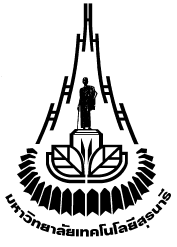 Institutional Ethics CommitteeSuranaree University of TechnologyInstitutional Ethics CommitteeSuranaree University of TechnologyInstitutional Ethics CommitteeSuranaree University of TechnologyInstitutional Ethics CommitteeConflict of Interest andFunding FormConflict of Interest andFunding FormConflict of Interest andFunding FormConflict of Interest andFunding FormConflict of interest is not in itself a reason for protocol or investigator disapproval. The board will consider its existence and magnitude and whether or not these may affect the scope of protection the right and welfare of human participants. The board will only send the investigator the institute opinion together with protocol approval resultsConflict of interest is not in itself a reason for protocol or investigator disapproval. The board will consider its existence and magnitude and whether or not these may affect the scope of protection the right and welfare of human participants. The board will only send the investigator the institute opinion together with protocol approval resultsConflict of interest is not in itself a reason for protocol or investigator disapproval. The board will consider its existence and magnitude and whether or not these may affect the scope of protection the right and welfare of human participants. The board will only send the investigator the institute opinion together with protocol approval resultsConflict of interest is not in itself a reason for protocol or investigator disapproval. The board will consider its existence and magnitude and whether or not these may affect the scope of protection the right and welfare of human participants. The board will only send the investigator the institute opinion together with protocol approval resultsConflict of interest is not in itself a reason for protocol or investigator disapproval. The board will consider its existence and magnitude and whether or not these may affect the scope of protection the right and welfare of human participants. The board will only send the investigator the institute opinion together with protocol approval resultsConflict of interest is not in itself a reason for protocol or investigator disapproval. The board will consider its existence and magnitude and whether or not these may affect the scope of protection the right and welfare of human participants. The board will only send the investigator the institute opinion together with protocol approval resultsConflict of interest is not in itself a reason for protocol or investigator disapproval. The board will consider its existence and magnitude and whether or not these may affect the scope of protection the right and welfare of human participants. The board will only send the investigator the institute opinion together with protocol approval resultsConflict of interest is not in itself a reason for protocol or investigator disapproval. The board will consider its existence and magnitude and whether or not these may affect the scope of protection the right and welfare of human participants. The board will only send the investigator the institute opinion together with protocol approval resultsProtocol title:Protocol title:Protocol title:Protocol title:Study code :Study code :Study code :For board use onlySection 1: FundingSection 1: FundingSection 1: FundingSection 1: Funding1.1Source of funding (tick all that apply)Source of funding (tick all that apply)AmountAmountAmountNoneNone---Department/InstituteDepartment/InstitutePharmaceutical companyPharmaceutical companyOther agency: ……………………………………….Other agency: ……………………………………….Other agency: ……………………………………….Other agency: ……………………………………….Grand totalGrand totalGrand total1.2Investigators fee received (tick all that apply)Investigators fee received (tick all that apply)Investigators fee received (tick all that apply)Investigators fee received (tick all that apply)Investigators fee received (tick all that apply)Investigators fee received (tick all that apply)Monthly throughout the projectLump sum for the whole projectPer subject recruitedOther (specify)……………………………………….Section 2 : Conflict of interestSection 2 : Conflict of interestYesno2.1Do you, members of your family, or associated entity have or receive a financial interest in or from the sponsoring company?Do you, members of your family, or associated entity have or receive a financial interest in or from the sponsoring company?Do you, members of your family, or associated entity have or receive a financial interest in or from the sponsoring company?Do you, members of your family, or associated entity have or receive a financial interest in or from the sponsoring company?2.2Do you hold any executive or scientific position in the sponsoring company?Do you hold any executive or scientific position in the sponsoring company?Do you hold any executive or scientific position in the sponsoring company?Do you hold any executive or scientific position in the sponsoring company?2.3Do you serve as a consultant in scientific, financial, legal issues or a member of a “speaker’s bureau” concerning the products of the sponsoring company?Do you serve as a consultant in scientific, financial, legal issues or a member of a “speaker’s bureau” concerning the products of the sponsoring company?Do you serve as a consultant in scientific, financial, legal issues or a member of a “speaker’s bureau” concerning the products of the sponsoring company?Do you serve as a consultant in scientific, financial, legal issues or a member of a “speaker’s bureau” concerning the products of the sponsoring company?2.4Have you participated in or otherwise influenced any institute transaction with the sponsoring company in any of followings: buying, selling, leasing, licensing, supplying, or making contract?Have you participated in or otherwise influenced any institute transaction with the sponsoring company in any of followings: buying, selling, leasing, licensing, supplying, or making contract?Have you participated in or otherwise influenced any institute transaction with the sponsoring company in any of followings: buying, selling, leasing, licensing, supplying, or making contract?Have you participated in or otherwise influenced any institute transaction with the sponsoring company in any of followings: buying, selling, leasing, licensing, supplying, or making contract?2.5Have you assigned any student, postdoctoral fellow or other trainee, officer, support staff to a project sponsored by the sponsoring company?Have you assigned any student, postdoctoral fellow or other trainee, officer, support staff to a project sponsored by the sponsoring company?Have you assigned any student, postdoctoral fellow or other trainee, officer, support staff to a project sponsored by the sponsoring company?Have you assigned any student, postdoctoral fellow or other trainee, officer, support staff to a project sponsored by the sponsoring company?2.6In the last year, how many times have you been supported by the sponsoring company to:In the last year, how many times have you been supported by the sponsoring company to:In the last year, how many times have you been supported by the sponsoring company to:In the last year, how many times have you been supported by the sponsoring company to:In the last year, how many times have you been supported by the sponsoring company to:In the last year, how many times have you been supported by the sponsoring company to:-Attend conferences/meetings abroad;___0___1___2 ____>2-Attend conferences/meetings abroad;___0___1___2 ____>2-Attend conferences/meetings abroad;___0___1___2 ____>2-Attend conferences/meetings abroad;___0___1___2 ____>2-Attend conferences/meetings abroad;___0___1___2 ____>2-Attend conferences/meetings abroad;___0___1___2 ____>2-Attend conferences/meetings in the country;___0___1___2 ____>2-Attend conferences/meetings in the country;___0___1___2 ____>2-Attend conferences/meetings in the country;___0___1___2 ____>2-Attend conferences/meetings in the country;___0___1___2 ____>2-Attend conferences/meetings in the country;___0___1___2 ____>2-Attend conferences/meetings in the country;___0___1___2 ____>2-Lecture for the staff of the sponsoring company;___0___1___2 ____>2-Lecture for the staff of the sponsoring company;___0___1___2 ____>2-Lecture for the staff of the sponsoring company;___0___1___2 ____>2-Lecture for the staff of the sponsoring company;___0___1___2 ____>2-Lecture for the staff of the sponsoring company;___0___1___2 ____>2-Lecture for the staff of the sponsoring company;___0___1___2 ____>2